Lyžařský kurz ZŠ Velvary - 2017Termín pobytu: sobota 11. – pátek 17.3. 2017 sraz 9:00, příjezd cca 12:00Místo pobytu: Penzion Aktiv, Lyžařská 160, Vysoké n/J, 512 11, tel.: 481593132 (www.penzion-aktiv.cz)Stravování: plná penze + pitný režim, začíná obědem  a končí snídaníSjezdové lyžování a Snowboarding: 200m od penzionu je areál „Šachty“ (www.snowhill.cz/sachty/)Běžecké lyžování: 35km upravených tratí, možnost zapůjčení školního vybaveníSauna, vířivka: možnost využít - plavky s sebou (není zahrnuto v ceně kurzu)Program kurzu: sjezdové lyžování, snowboarding, běž. lyžování, tematické přednášky, večerní hry, závodyCena kurzu: 3.950,- Kč (kompletní cena kurzu včetně dopravy a jízdného na vleky)Možnost večerního lyžování: 150,- až 200,- Kč (není zahrnuto v ceně kurzu)Seznam povinného vybavení:Lyžařské nebo snowboardové vybavení včetně holí ve vaku!Lyž. nebo snowboardové boty v tašce nebo hlavním zavazadle, nikoli samostatně nebo v igelitce!Lyžařská přilba a lyžařské brýle.Batůžek do autobusu (přezůvky/tenisky, neslazené pití, lehká svačina).Osobní léky označené jménem a dávkováním.Seznam doporučeného vybavení:zimní kalhoty a bunda                                                        zimní nepromokavá obuvčepice na uši (jedna pod helmu) a rukavice 2x, kuklašála, šátek nebo nákrčník, sluneční brýletermoprádlo (spodky, triko dl. rukáv), nátělníkfleece nebo softshell mikina, případně svetrpodkolenky na lyžování 2x, teplé ponožky 2x, slabé ponožky 3xpohodlné oblečení dovnitř (slabé tepláky, triko) 2xspodní prádlo, pyžamo, kapesníkyosobní hygiena (ručník, kartáček, pasta, mýdlo, krém, jelení lůj, hřeben)páteřák, vysoušeč bot nebo noviny, vosk sjezdový nebo parafín, korek, hadrlahev na pití, rozpustné nebo cucavé vitamíny, müsli tyčinkykniha, hudební nástroj, poznámkový blok, propiskakapesné podle uvážení (doporučujeme 200,- až 300,- maximálně 500,-)Doklady s sebou:Kartičku zdravotní pojišťovny nebo kopii.Potvrzení o seřízení vázání ze servisu nebo prohlášení rodičů. Písemné prohlášení rodičů (bezinfekčnost, odpovědnost, atd.).Potvrzení o zdravotní způsobilosti od lékaře (platnost 1 rok).Nebrat cenné věci, počítače a elektroniku!!! V případě potřeby (např. nemoc dítěte) budou rodiče kontaktováni telefonem. Mobilní telefony a fotoaparáty nejsou zakázány, případné ztráty či zničení však nebudou řešeny a vedení kurzu za ně nenese zodpovědnost!Kontakty:Dagmar Hubáčková (dagmar.hubackova@zsvelvary.cz) / vedoucí lyžařského kurzuJaromír Boubal (jaromír.boubal@gmail.com) / organizátor lyžařského kurzu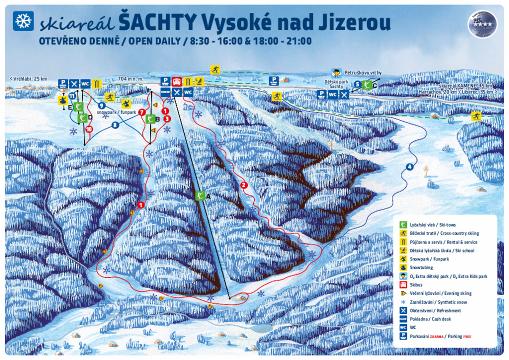 